Welcome to our 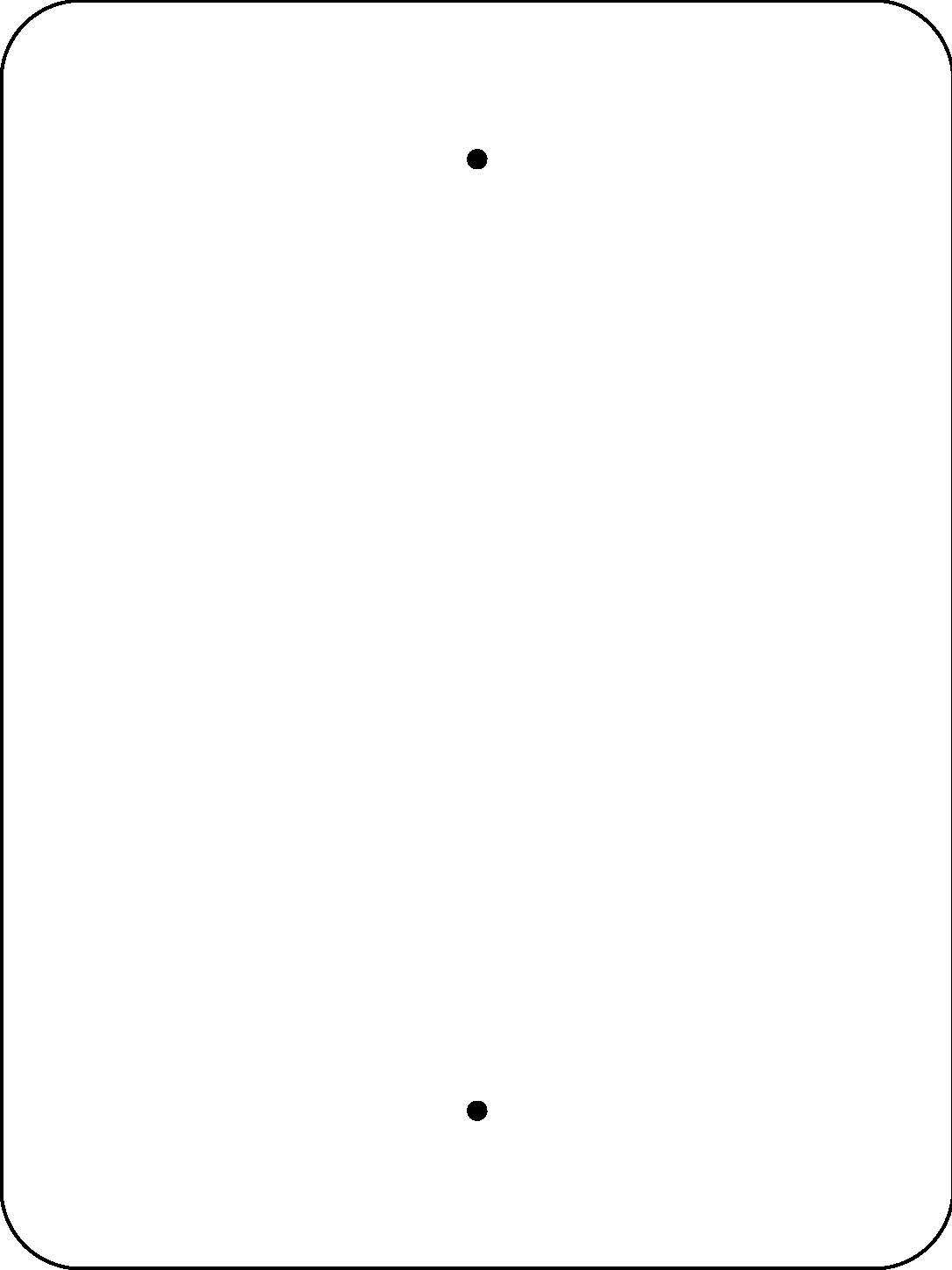 Veggie GardenWe like to grow vegetables that we can eat 
    and that will make us healthy. Some of the  
    vegetables grow aboveground on a stem or vine 
    (like a tomato), but others grow underground (like a potato). 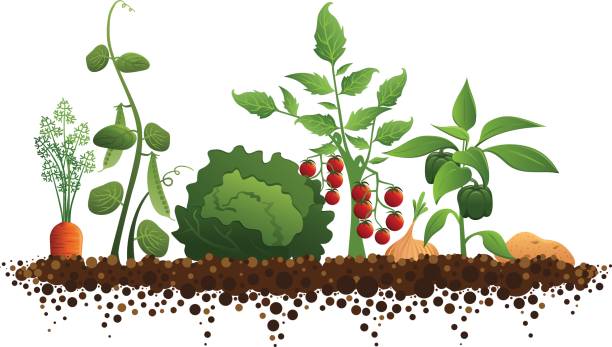          Scan this QR Code to learn more about veggie gardens.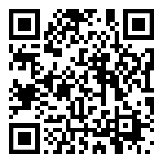 Enjoy nature’s beauty!Protect it from litter and vandalism!